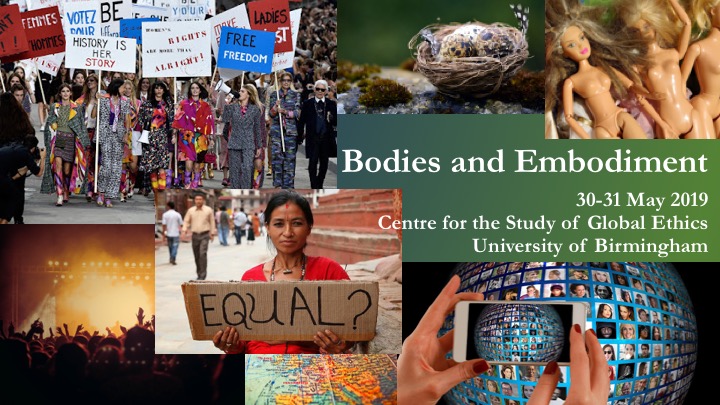 30 May 2019 – Programme Day 130 May 2019 – Programme Day 1 (continued)31 May 2019 – Programme Day 231 May 2019 – Programme Day 2 (continued)09.00 – 09.30Registration, coffee & tea09.30 – 11.00Welcome Keynote 1 – Claire Chambers: The normal bodyLecture Theatre 2 – Chair: Merten Reglitz11.00 – 11.20Coffee & tea11.20 – 12.35Panel 
Session AA1: Surrogate bodiesRoom: Lecture Theatre 1 – Chair: Heather WiddowsGulzaar Barn (King's College London): On embodied labour Agomoni Ganguli-Mitra (University of Edinburgh): The surrogate body as site of regulation11.20 – 12.35Panel 
Session AA2: Bodies and biomedical technologiesRoom: Lecture Theatre 2 – Chair: Wouter PeetersSadaf Shariat (University of South Wales): Dealing with the questions of property and intellectual property in biotechnological inventions: Alan Gewirth and the Principle of Generic ConsistencyGiovanna Sanchez Nieminen & Janika Miettinen (VTT Technical Research Centre of Finland): Impacts of digital health technologies to health equity 11.20 – 12.35Panel 
Session AA3: Researched and researching bodies (1)Room: N224 – Chair: Jonathan ParryEmily Postan (University of Edinburgh): The embodied research participant: interests beyond interventionsHayrunisa Pelge, Tonie Stolberg and Karen Guldberg (University of Birmingham): Exercising a phenomenological attitude as a way of attempting to be ethical when researching the lived experience(s) of the 'other'11.20 – 12.35Panel 
Session AA4: Female bodies in a cultural context Room: N225 – Chair: Herjeet MarwayKatharine Pollock (Western Sydney University): Confessing the female body in music: a discussionArianne Shahvisi (Brighton and Sussex Medical School): Consenting to female genital cutting: should reinfibulation be permitted?12.35 – 13.50Lunch13.50 – 15.05Panel 
Session BB1: Women’s reproductive bodies (1)Room: Lecture Theatre 1 – Chair: Herjeet MarwayFranka Zlatic (University of Rijeka): Women's reproductive bodies Kate Townsend (University of Exeter): Are children's rights bad for mothers?13.50 – 15.05Panel 
Session BB2: Bodies and Artificial IntelligenceRoom: Lecture Theatre 2 – Chair: Jonathan ParryClint Mason (University of Birmingham): The disembodied dilemma: Is the torture of a mind absent from a body morally permissible? 13.50 – 15.05Panel 
Session BB3: Researched and researching bodies (2)Room: N224 – Chair: Jaspal GharuÁjené Robinson-Burris (University of Colorado at Boulder): The standard of care debate - Whose standards? Using a Global Structural Injustice Perspective to Expose Deep-Rooted Injustice Omar Kaissi (University of Manchester): Professional intellectual work and body alienation in the neoliberal university15.05 – 15.25Coffee & tea15.25 – 16.40Panel 
Session CC1: Bodies and their embodied identityRoom: Lecture Theatre 1 – Chair: Jonathan ParryRoxanne Burton (University of the West Indies - Barbados): Embodiment in the development of the self and personal identityRebecca Howarth (University of Birmingham): The "opposite" sex: Intersexuality and the power of the body15.25 – 16.40Panel 
Session CC2: Bodies under the influence of big industriesRoom: Lecture Theatre 2 – Chair: Jaspal GharuNikos Mylonas (Durham University): Fentanyl of the people: What the opioid epidemic can teach us about the suffering human bodyRalph Early (University of Birmingham): Contested space of the human body as the embodiment of food industry profits15.25 – 16.40Panel 
Session CC3: Bodies at workRoom: N224 – Chair: Merten ReglitzBen Kotzee (University of Birmingham): What's wrong with bullshit jobsEmma Elizabeth Partlow (University of Birmingham): Disabled bodies at work: The impacts of equalities legislation on disabled people in the workplace15.25 – 16.40Panel 
Session CC4: Bodies and the dignity of their embodied selfRoom: N225 – Chair: Herjeet MarwayMirjam van der Heide (University of the Witwatersrand): The experience of dignity Sevi Emek Önder (Dokuz Eylül University - Izmir): The embodiment of the individual self: A conceptualization of body in Hegel's Phenomenology of Spirit16.40 – 16.45Transfer to Education Building (directions will be provided in the conference brochure)16.45 – 17.00Coffee & tea17.00 – 18.30Public Lecture – Heather Widdows: My Body, My Self?
Education Building Vaughan Jefferies Lecture Theatre – Chair: Wouter Peeters18.30 – 19.00Transfer to The Plough (directions will be provided in the conference brochure)19.00 – …Dinner and drinks09.00 – 09.30Coffee & tea09.30 – 11.00NoticesKeynote 2 – Tom Shakespeare: This talk is going to hurt me more than it hurts you: the problem of painRoom: Lecture Theatre 2 – Chair: Heather Widdows11.00 – 11.20Coffee & tea11.20 – 12.35Panel 
Session DD1: Prenatally selected bodiesRoom: Lecture Theatre 1 – Chair: Merten Reglitz Bruce Blackshaw (University of Birmingham): Genetic selective abortion: pushing the boundariesJacqueline Mae Wallis (University of Bristol): Is it ever morally permissible to select for deafness in one's child? 11.20 – 12.35Panel 
Session DD2: Beyond bodiesRoom: Lecture Theatre 2 – Chair: Ralph Early Helen Ryland (University of Birmingham): Use some body: Embodiment and morality in virtual worldsBrian Wong Yue Shun (University of Oxford): On Eternalism and Rights: Posthumous Rights and Rights of Future GenerationsD3: Political bodiesRoom: N224 – Chair: Wouter PeetersAnastasya Manuilova (Kommersant): Bodies under autocratic rule: a paradox of freedomParish Conkling (Houston Community College): A gendered view of political violence12.35 – 13.50Lunch13.50 – 15.40Panel 
Session EE1: Women’s reproductive bodies (2)Room: Lecture Theatre 1 – Chair: Heather WiddowsKathryn MacKay (Lancaster University): Decanting babies: What ectogenesis could mean for women's liberationNipa Chauhan (University of Toronto): Beneficent paternalism: OB-GYN perspectives regarding permanent contraception for childless, single women under 30Nicole Miglio (San Raffaele University - Milan): Is the gestating subject "split" or "in-between"? Thinking the ambiguity of the pregnant embodiment through the immanence/transcendence dialectic13.50 – 15.40Panel 
Session EE2: Bodies in intimate relationshipsRoom: Lecture Theatre 2 – Chair: Merten ReglitzKaramvir Chadha (University of Cambridge): Sexual consent and having sex together Rianne Houghton (University of Birmingham): Bringing it home: How the homespace can affect women's identity in cases of domestic violenceJaspal Gharu (University of Birmingham): Is romantic love systematically racist? 13.50 – 15.40Panel 
Session EE3: Bodies, modification and the lawRoom: N224 – Chair: Ralph EarlyLuci Hyett (University of Wolverhampton): From forked tongues to Tinkerbell ears: Can biopolitics explain the apathy towards regulation of the alternative body modification industry?Alexander Pritchard-Jones (University of Birmingham): Body modification and consent: Prejudice in the higher courts? Samuel Walker (Bournemouth University): Realising A Post-Normative Legal System for a Postmodern Era?13.50 – 15.40Panel 
Session EE4: Bodies and their skin Room: N225 – Chair: Herjeet Marway Mooville Theatre: LITEEm Walsh (McGill University): How racialization is felt on the skin: Frantz Fanon and the epidermalization of 'Inferiority'15.40 – 16.00Coffee & tea16.00 – 17.30Keynote 3 – Amrita Pande: Embodied Labour and the Paradox of (Re)Producing HumansClosing remarksRoom: Lecture Theatre 2 – Chair: Jonathan Parry17.30 – …Drinks in The Bratby (directions will be provided in the conference brochure)